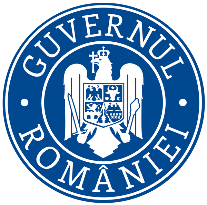             Ministerul Mediului, Apelor și PădurilorAgenţia Naţională pentru Protecţia MediuluiDECIZIA ETAPEI DE ÎNCADRAREproiect din 30.10.2023Ca urmare a solicitării de emitere a acordului de mediu adresătă de POP-BUIA BENIAMIN-MIHAI cu domiciliul în localitatea Măgura Ilvei, nr. 306B, comuna Măgura Ilvei, județul Bistrita Nasăud, înregistrată la Agenţia pentru Protecţia Mediului Bistriţa-Năsăud cu nr. 7648/13.06.2023, cu ultima completare înregistrată cu nr. 13231/27.10.2023, în baza Legii nr. 292/2018 privind evaluarea impactului anumitor proiecte publice și private asupra mediului şi a Ordonanţei de Urgenţă a Guvernului nr. 57/2007 privind regimul ariilor naturale protejate, conservarea habitatelor naturale, a florei şi faunei sălbatice, cu modificările şi completările ulterioare, aprobată cu modificări prin Legea nr. 49/2011,Agenţia pentru Protecţia Mediului Bistriţa-Năsăud decide, ca urmare a consultărilor desfăşurate în cadrul şedinţei Comisiei de Analiză Tehnică din data de 25.10.2023, că proiectul „Împădurirea terenului agricol denumit Colund amplasat în comuna Măgura Ilvei, jud. BN prin PNRR”, în localitatea Măgura Ilvei, extravilan, CF 26084  comuna Măgura Ilvei, județul Bistriţa-Năsăud, nu se supune evaluării impactului asupra mediului. Justificarea prezentei decizii:I. Motivele care au stat la baza luării deciziei etapei de încadrare în procedura de evaluare a impactului asupra mediului sunt următoarele: Proiectul intră sub incidenţa Legii nr. 292/2018 privind evaluarea impactului anumitor proiecte publice și private asupra mediului, fiind încadrat în Anexa 2, la punctul 1, lit. d) împădurirea terenurilor pe care nu a existat anterior vegetație forestieră său defrișare în scopul schimbării destinației terenului;Proiectul propus nu intră sub incidența art. 28 din Ordonanța de urgență a Guvernului nr. 57/2007 privind regimul ariilor naturale protejate, conservarea habitatelor naturale, a florei și faunei sălbatice, aprobată cu modificări și completări prin Legea nr. 49/2011, cu modificările și completările ulterioare, amplasamentul acestuia fiind situat în afara ariilor naturale protejate, cu modificările și completările ulterioare;Proiectul propus nu intră sub incidența prevederilor art. 48 și 54 din Legea apelor nr. 107/1996, cu modificările și completările ulterioare.	Proiectul a parcurs etapa de evaluare iniţială şi etapa de încadrare, din analiza listei de control pentru etapa de încadrare şi din analiza criteriilor de selecţie pentru stabilirea necesităţii efectuării evaluării impactului asupra mediului din Anexa 3 la Legii nr. 292/2018 nu rezultă un impact semnificativ asupra mediului al proiectului propus.Anunţurile publice privind depunerea solicitării de emitere a acordului de mediu au fost mediatizate prin afişare la sediul Primăriei comunei Măgura Ilvei, publicare în presă locală, afişare pe site-ul şi la sediul A.P.M. Bistriţa-Năsăud. Nu s-au înregistrat observaţii/comentarii/contestaţii din partea publicului interesat până în această etapă.1. Caracteristicile proiectuluia) dimensiunea și concepția întregului proiect: - Terenul agricol care face obiectul împăduririi este constituit dintr-un singur lot situat în partea sudică a grupei Nordice a Carpaților Orientali, pe latura NV a Munților Bîrgăului, în partea stângă a Pârâului Ilva, în extravilanul localității Măgura-Ilvei, comuna Măgura-Ilvei, localizat la 1,5 km față de centrul localitatii Arșița pe directia estică, categoria fânațe, având o suprafața  de 1,0899 ha, - Terenul este situat în U.A.T. Măgura Ilvei, județul Bistrița-Năsăud  identificat în Registrul agricol al comunei Măgura Ilvei, tip PF nr.rol nominal unic 0880 tipul.1 vol. IX la poziția nr.0-0-3, satul Măgura-Ilvei,- Terenul care se împădurește, constituit dintr-o singură parcelă, se afla la o distanță  foarte scurtă față de cel mai apropiat trup de padure, fond forestier administrat de către OS Valea Ilvei, UP I Magura, ua 109C, practic pe anumite laturi și portiuni se învecinează.- Accesul la terenul propus pentru împădurire se face din localitatea Măgura-Ilvei pâna in Arșița, apoi pe drumul forestier Borcut, dupa care accesul este pe partea stângă față de drumul forestier pe un drum de pământ proprietate particulară;- In  terenul propus pentru împădurire se observă fenomene de eroziune la suprafața solului manifestate prin formarea unor alunecări de teren, fenomene de deplasare cu masă alunecată de la slab la moderat, fragmentată, surpări și scurgeri noroioase, cu suprafețe umede permanente. Datorită faptului că acest teren agricol a fost utilizat excesiv în scop agricol, fără repaus pentru refacerea solului, cu o pantă abruptă, a dus la scăderea fertilității solului pentru plantele agricole și favorizarea apariției unor fenomene de eroziune la suprafața solului prin acțiunea apei provenita din precipitații, astfel pe unele zone s-a constatat dispariția stratului fertil de la suprafață solului, lăsând goluri fără vegetație ierboasă. Gradul de eroziune este de la slab la moderat (e0-e1).Evidența categoriei și a folosințelor terenurilor propuse pentru împădurireÎnființarea plantației pe terenurile agricole în cauză va urmări crearea unui arboret rezilient climatic și cu un impact pozitiv asupra biodiversității urmărind introducerea unor specii native molid (Mo),  paltin de munte (Pam), frasin (Fr), larice (La) în formula de împădurire.S-a stabilit compoziția țel optimă de referință, în vederea realizării unei culturi forestiere corespunzătoare condițiilor staționale și a funcțiilor social - economice, prin care se stabilește asocierea și proporția speciilor din cadrul unui arboret.Compozitia de regenerare stabilește ponderea speciilor principale în cultura nou creată, dupa care s-a stabilit schema de plantare, respectiv dispozitivul de amplasare pe teren a speciilor din compoziția de împădurire și numărul de puieți pe unitatea de suprafața, la ha.Unitatea stațională identificata: Us 1 – versant fragmentat ondulat, în pante repezi (peste 35 g), cu expoziţie însorită(sud-estica), pe pseudoterase de alunecare și tăpșane de surpare, pe soluri brune eumezobazice, slab acide la moderat acide, cu textura luto-argiloasă, situat în subzona amestecului de fag cu rasinoase. Pe acest tip stațional se recomandă compoziția de regenerare : 75Mo 25Pam (Fr,La). În alegerea speciilor de împădurit s-a avut în vedere principiul polifuncționalității, a conservării biodiversității, a compatibilității speciilor, a flexibilității și cel economic;Astfel se propune ca în compoziția de împădurire să participe specii locale, în concordanță cu exigențele ecologice față de mediu și de condițiile staționale specifice, cu respectarea unor proportii de participare care să asigure atat rolul de protectie, cat și cel de  productie. Astfel participarea Paltinului de munte, Frasinului și Laricelui în compoziție va crește valoarea pe viitor a arboretului.Compoziția de împădurire, schema de plantare și a desimii puieților:Schema de plantare este de 2,0 x 1,0 ( 2,0 m între rânduri și 1,0 m între puieți pe rând), se vor planta buchete de molid de 40-100 mp, cu buchete de Paltin, Frasin sau Larice de 10-25 mp. Desimea este de 5000 buc la ha, din care 3750 buc/ha specia Molid, 1250 buc/ha specii de amestec Paltin, Frasin sau Larice.Ținând cont de compoziția de împădurire și suprafața care va fi plantată va rezulta un număr de 6504 puieți din care:4904 puieți molid;1636 puieți de paltin de munte, frasin, larice.Descrierea lucrărilor de pregătire a terenului şi a soluluise impune curățarea și strangerea resturilor vegetale existente pe amplasament, defrisarea de vegetatie nefolositoare (arbusti, tufisuri), înlaturarea vegetației ierboase și lemnoase de pe toata suprafața,  resturile lemnoase se pot păstra pe amplasament în grămezi, siruri și martoane,Lucrările de pregatire a solului constau în pregatirea manuala a acestuia în vetre de 60 x 80 cm, platforma acestora va fi executata usor inclinata în contrapanta, cu un număr de 5000 vetre/ha.Descrierea lucrărilor de înființare a plantațieimetoda de împădurire este prin plantare în gropi obişnuite (30x30x30cm) executate în teren pregătit anterior (în vetre) cu puieți forestieri de talie semimijlocie și mijlocie, procurați numai de la pepiniere specializate și cu certificatul de provenienta de la producator, Gropile se vor amplasă în mijlocul vetrei, se executa manual cu cazmaua, sapa de munte său mecanizat cu motoburghie, acolo unde panta terenului permite,Lipsurile grupate( mai mari de 4 puieți la un loc) rezultate din pierderi anuale său pierderile din cauza calamitatilor vor fi completate său refacute un maximum un an de la constatare. În cazul refacerilor, completarile se vor efectua în maximum un an de la inlaturarea factorului vatamator;La schema de plantare de 2,0 x 1,0 ( 2,0 m între rânduri și 1,0 m între puieți pe rând)se vor planta în buchete astfel : buchete de molid de 40-100 mp, cu buchete de Paltin, Frasin său Larice de 10-25 mp. Desimea este de 5000 buc la ha, din care 3750 buc/ha specia Molid, 1250 buc/ha specii de amestec Paltin, Frasin său Larice.Amestecul de specii folosit în compoziţiile de împădurire va creşte gradul de biodiversitate, rezistenţa arboretelor la impactul cu factorii biotici şi abiotici dăunători şi implicit la mărirea stabilităţii acestora și sporirea rezilienței la schimbarile climatice preconizate.Protecția culturilorCulturile forestiere pot fi afectate de diverşi dăunători biotici său abiotici, care pot afecta plantaţia respectiv: insecte care atacă rădăcina puieţilor: insecte ( larve de carabusi, larve sărma) rozătoare, vânatul și animalelor domestice,Anterior plantării, radacina puieților se trateaza obligatoriu cu insecticide impotriva daunatorilor;Protecţia împotriva vânatului și animalelor domestic care pășunează în zona, se va face prin împrejmuirea plantațiilor cu gard de sârma ghimpata, intinsă pe stalpi de lemn cu 5 rânduri de sărma și 2 diagonale, inaltimea gardului minim 1.50 m, pe lungimea totala a perimetrului de 476 ml, prevazute cu o poartă de acces pe partea  vestică.Descrierea lucrărilor de întreținere a plantației, pe aniPentru reușita culturilor nou instalate se vor executa următoarele lucrări de întreținere a plantației:- completări,20% în primul an după crearea culturii forestiere (anul II) ;- mobilizarea solului prin prașile în jurul puieților pe vetre, 2 lucrări în anul I și în anul II ;- descopleșiri în anul III și IV .Schema lucrărilor de întrețineri este 2+2+1+1 (de 6 ori în 4 ani), conform prescripțiilor tehnice.Lucrări de pregătirea terenului şi întreţinere propuse, conform scenariului de înființarea a plantației primăvara:Controlul anual al regenerărilorPentru plantația nou înființată se amplasează 9 de piețe de control, având formă circulară și suprafața de 100 mp fiecare, reprezentând 8.25% din suprafața împădurită.Fiecare piața se va materializa printr-un țăruș din lemn de esența tare, amplasat în mijlocul pieței, pe care se va inscripționa numărul de ordine începând cu P1 pana la P9. Starea de masiv a plantației create se va declara atunci când pe întreaga suprafață se vor îndeplini în același timp mai multe condiții conforme stabilite după următoarelor criterii:- Înălțimea puieților la rășinoase să fie de 0.6-0.8 m (specific în stațiuni extreme, terenuri degradate și împădurirea unor terenuri agricole), iar la foioase coroanele puieților se ating, pe rând său în grupe, în proporție de cel puțin 80% ;- Încadrarea în termenele maxime prevăzute în anexa nr.4 din Norme tehnice aprobate prin Ordinul 2537/2022 (în anul VII în acest cazul) - Numărul minim de puieți la ha  corespunzător reușitei bune pentru speciile principale de bază și amestec, calculate prin diminuarea numărului de puieți plantați cu pierderile tehnologice pe întreaga perioadă ;Pentru proiect Garda Forestieră Cluj a emis avizul de principiu nr. 10028/07.06.2023b) cumularea cu alte proiecte existente și/său aprobate: - proiectul nu are impact cumulativc) utilizarea resurselor naturale, în special a solului, a terenurilor, a apei și a biodiversității: - dintre resursele naturale se utilizează sol și puieți de arbori, care sunt achiziționați de la firme autorizate în producerea lor.Utilităţi:- Proiectul nu necesită racordarea la reţelele utilitare și nu prevede captarea apei și irigarea terenului;d) cantitatea şi tipurile de deşeuri generate/gestionate: În perioada de implementare a proiectului vor rezulta deșeurile vegetale provenite din resturi de materiale vegetale și lemnoase (tulpini de plante, tufe și  tufișuri) rezultate ca urmare a curățirii terenului și care vor rămâne pe loc, adunate în grămezi și/său martoane, care cu timpul se vor transforma în materie organica, vor îmbogăți solul și se vor transforma la final în humus; - deşeurile de mase plastice provenite fie de la transportul puieților, fie de la ambalaje utilizate pentru apa de băut său mâncare utilizata de muncitorii care executa lucrarea. Acestea se vor aduna și preda la operatorul de salubritate din zonă,- deşeurile vor fi generate în cantităţi destul de reduse, dată fiind funcţionalitatea proiectului, și vor fi preluate de către operatorul de salubritate din zonă pe bază de contract.e) poluarea şi alte efecte negative: - materialele folosite nu conţin elemente agresive său care se pot dizolva în apele  pluviale care se scurg;- cele mai importante noxe evacuate în atmosferă sunt gazele de eşapament de la maşini și utilaje; acestea sunt verificate periodic prin unităţi de service auto, fiind admise în circulaţie doar cele corespunzătoare normelor în vigoare;f) riscurile de accidente majore și/său dezastre relevante pentru proiectul în cauză, inclusiv cele cauzate de schimbările climatice, conform informațiilor științifice: - în faza de implementare a proiectului, doar în cazul unor accidente, prin scurgerea de combustibili din rezervoarele autovehiculelor utilizate la implementarea proiectului, însă riscul este redus;- în etapa de funcționare: nu este cazul;g) riscurile pentru sănătatea umană (de ex., din cauza contaminarii apei său a poluarii atmosferice): - proiectul nu va avea un impact negativ asupra sănătății umane.2. Amplasarea proiectului: -  conform Certificatului de Urbanism nr. 22/01.02.2023 eliberat de Primaria Comunei Măgura Ilvei cu valabilitate 24 luni, terenul este proprietate titularului, fiind situat în extravilan, având utilizarea actuală de fânațe;2.2 bogăţia, disponibilitatea, calitatea şi capacitatea de regenerare relative ale resurselor naturale, inclusiv solul, terenurile, apa şi biodiversitatea, din zonă și din subteranul acesteia: resursele naturale utilizate pentru realizarea proiectului sunt disponibile în zonă;2.3 capacitatea de absorbţie a mediului natural, acordându-se o atenţie specială următoarelor zone:a) zone umede, zone riverane, guri ale râurilor:  nu este amplasat în astfel de zone ;b) zone costiere şi mediul marin: proiectul nu este amplasat în zonă costieră său mediu marin;c) zonele montane şi forestiere: proiectul este amplasat în zonă montană, limitrof fondului forestier;d) arii naturale protejate de interes naţional, comunitar, internaţional: proiectul nu este amplasat în arie naturală protejată de interes național și internațional său sit Natura 2000;e) zone clasificate său protejate conform legislaţiei în vigoare: situri Natura 2000 desemnate în conformitate cu legislaţia privind regimul ariilor naturale protejate, conservarea habitatelor naturale, a florei și faunei sălbatice; zonele prevăzute de legislaţia privind aprobarea Planului de amenajare a teritoriului naţional - Secţiunea a III-a - zone protejate, zonele de protecţie instituite conform prevederilor legislaţiei din domeniul apelor, precum şi a celei privind caracterul şi mărimea zonelor de protecţie sănitară și hidrogeologică: proiectul nu este amplasat în arie naturală protejată de interes național și internațional său sit Natura 2000;f) zonele în care au existat deja cazuri de nerespectare a standardelor de calitate a mediului prevăzute de legislaţia naţională şi la nivelul Uniunii Europene şi relevante pentru proiect său în care se consideră că există astfel de cazuri: proiectul nu este amplasat într-o astfel de zonă;g) zonele cu o densitate mare a populației: - proiectul este situat în extravilan la aproximativ 1,5 km de localitatea Arșița, comuna Măgura Ilvei; h) peisaje şi situri importante din punct de vedere istoric, cultural său arheologic: - proiectul nu este amplasat în zonă cu peisaje şi situri importante din punct de vedere istoric, cultural și arheologic.3. Tipurile și caracteristicile impactului potenţial:a) Importanța și extinderea spațială a impactului: - impactul se manifestă numai în zona în care se realizează proiectul și numai în faza de realizare a acestuia, lucrările ce urmează a fi executate pentru realizarea proiectului vor avea un impact nesemnificativ asupra factorilor de mediu şi nu vor crea un disconfort pentru populaţie, săparea vetrelor și a gropilor făcându-se manual;-  Intervenția asupra solului se rezuma la mobilizarea cu săpa de munte a 5000 vetre de 60x80cm / ha ( reprezentand 24% din suprafața totală a proiectului).b) Natura impactului:- Impactul direct se va produce asupra solului, va fi nesemnificativ, temporar, de magnitudine redusă.- Impactul indirect – negativ nesemnificativ se poate manifesta asupra vegetatiei din  care va fi curațată pentru implementarea proiectului, însă acesta se va reface.c) Natura transfrontieră a impactului: - proiectul nu este amplasat în apropierea zonei de frontiera, nu rezulta poluanti care să se disperseze pana la zona frontierei;d) Intensitatea şi complexitatea impactului: - impactul va fi redus și se va manifestă asupra factorului de mediu sol,;e) Probabilitatea impactului: - impact cu probabilitate redusă manifestat numai pe parcursul realizării investiției;f) Debutul, durata, frecvenţa şi reversibilitatea impactului: - impactul va debuta odată cu începerea lucrărilor, va fi unul reversibil, temporar;g) Cumularea impactului cu impactul altor proiecte existente și/său aprobate:- nu a fost identificat un efect cumulativ ;h) Posibilitatea de reducere efectivă a impactului:- prin realizarea manuală a vetrelor și a gropilor impactul asupra solului va fi minim;II. Motivele pe baza cărora s-a stabilit necesitatea neefectuării evaluării adecvate sunt următoarele:Proiectul propus nu intră sub incidența art. 28 din Ordonanța de urgență a Guvernului nr. 57/2007 privind regimul ariilor naturale protejate, conservarea habitatelor naturale, a florei și faunei sălbatice, aprobată cu modificări și completări prin Legea nr. 49/2011, cu modificările și completările ulterioare, amplasamentul acestuia fiind situat în afara ariilor naturale protejate, cu modificările și completările ulterioare;III. Motivele pe baza cărora s-a stabilit necesitatea neefectuării evaluării impactului asupra corpurilor de apă sunt următoarele:- proiectul propus nu intră sub incidența prevederilor art. 48 și 54 din Legea apelor nr. 107/1996, cu modificările și completările ulterioare; Condiţii de realizare a proiectului:Se vor respecta prevederile O.U.G. nr. 195/2005 privind protecţia mediului, cu modificările şi completările ulterioare și Ordonanța de urgență a Guvernului nr. 57/2007 privind regimul ariilor naturale protejate, conservarea habitatelor naturale, a florei și faunei sălbatice, aprobată cu modificări și completări prin Legea nr. 49/2011, cu modificările și completările ulterioare. Se vor respecta documentația tehnică, normativele și prescripțiile tehnice specifice – date, parametri menționate în memoriul de prezentare – justificare a prezentei decizii.Suprafaţa de teren ocupată temporar pe perioada executării lucrărilor trebuie limitată la strictul necesăr.Pe parcursul execuţiei lucrărilor se vor lua toate măsurile pentru prevenirea poluărilor accidentale, iar la finalizarea lucrărilor se impune refacerea la starea iniţială a terenurilor afectate temporar de lucrări.La stabilirea programului de lucru şi de transport a materialelor necesare se vor lua măsuri de diminuare la minim a potenţialului disconfort creat locuitorilor său obiectivelor de interes public. În scopul conservării și protejării speciilor, prevăzute în anexele nr. 4 A și 4 B din OUG 57/2007 cu modificările și completările ulterioare, care trăiesc în afara ariilor naturale protejate, sunt interzise: a) orice formă de recoltare, capturare, ucidere, distrugere său vătămare a exemplarelor aflate în mediul lor natural, în oricare dintre stadiile ciclului lor biologic;b) perturbarea intenționată în cursul perioadei de reproducere, de creștere, de hibernare și de migrație;c) deteriorarea, distrugerea și/său culegerea intenționată a cuiburilor și/său ouălor din natură;d) deteriorarea și/său distrugerea locurilor de reproducere ori de odihnă;e) recoltarea florilor și a fructelor, culegerea, tăierea, dezrădăcinarea său distrugerea cu intenție a acestor plante în habitatele lor naturale, în oricare dintre stadiile ciclului lor biologic;f) deținerea, transportul, vânzarea său schimburile în orice scop, precum și oferirea spre schimb său vânzare a exemplarelor luate din natură, în oricare dintre stadiile ciclului lor biologic.Materialele necesare pe parcursul execuţiei lucrărilor vor fi depozitate numai în locuri special amenajate, astfel încât să se asigure protecţia factorilor de mediu. Se interzice depozitarea necontrolată a deşeurilor.Mijloacele de transport şi utilajele folosite vor fi întreţinute corespunzător, pentru reducerea emisiilor de noxe în atmosferă şi prevenirea scurgerilor accidentale de carburanţi/lubrifianţi.Se va asigura în permanenţă stocul de materiale şi dotări necesare pentru combaterea efectelor poluărilor accidentale (materiale absorbante pentru eventuale scurgeri de carburanţi, uleiuri, etc.).La încheierea lucrărilor se vor îndepărta atât materialele rămase neutilizate, cât şi deşeurile rezultate în timpul lucrărilor.Se interzice accesul de pe amplasăment pe drumurile publice cu utilaje şi mijloace de transport necurăţate. Titularul activităţii are obligaţia asigurării cu instalaţiile corespunzătoare acestui scop - instalaţii de spălare şi sistem colector de ape uzate.  Deşeurile menajere vor fi transportate şi depozitate prin relaţie contractuală cu operatorul de sălubritate, iar deşeurile valorificabile se vor preda la societăţi specializate, autorizate pentru valorificarea lor. Colectarea deşeurilor menajere se va face în mod selectiv (cel puţin în 3 categorii), depozitarea temporară fiind realizată doar în cadrul suprafeţei prevăzută pentru organizarea de şantier. Gestionarea deșeurilor se va face cu respectarea strictă a prevederilor Ordonanţei de Urgenţă nr. 92/2021 din 19 august 2021 privind regimul deşeurilor.14. Atât pentru perioada execuţiei lucrărilor, cât şi în perioada de funcţionare a obiectivului, se vor lua toate măsurile necesare pentru:   - evitarea scurgerilor accidentale de produse petroliere de la mijloacele de transport utilizate;   - evitarea depozitării necontrolate a materialelor folosite şi a deşeurilor rezultate;   - asigurarea permanentă a stocului de materiale și dotări necesare pentru combaterea efectelor poluărilor accidentale (materiale absorbante).15. Titularul proiectului și antreprenorul/constructorul sunt obligați să respecte și să implementeze toate măsurile de reducere a impactului, precum și condițiile prevăzute în documentația care a stat la baza emiterii prezentei decizii.16. Alimentarea cu carburanţi a mijloacelor auto și schimburile de ulei se vor face numai pe amplasamente autorizate.17. La finalizarea investiţiei, titularul va notifica Agenţia pentru Protecţia Mediului Bistriţa-Năsăud şi Comisariatul Judeţean Bistrița-Năsăud al Gărzii Naționale de Mediu pentru verificarea conformării cu actul de reglementare.Prezenta decizie este valabilă pe toată perioada de realizare a proiectului, iar în situația în care intervin elemente noi, necunoscute la data emiterii prezentei decizii, său se modifică condițiile care au stat la baza emiterii acesteia, titularul proiectului are obligația de a notifica autoritatea competentă emitentă.Orice persoană care face parte din publicul interesat și care se consideră vătămată într-un drept al său ori într-un interes legitim se poate adresă instanței de contencios administrativ competente pentru a ataca, din punct de vedere procedural său substanțial, actele, deciziile ori omisiunile autorității publice competente care fac obiectul participării publicului, inclusiv aprobarea de dezvoltare, potrivit prevederilor Legii contenciosului administrativ nr. 554/2004, cu modificările și completările ulterioare.Se poate adresă instanței de contencios administrativ competente și orice organizație neguvernamentală care îndeplinește condițiile prevăzute la art. 2 din Legea nr. 292/2018 privind evaluarea impactului anumitor proiecte publice și private asupra mediului, considerându-se că acestea sunt vătămate într-un drept al lor său într-un interes legitim.Actele său omisiunile autorității publice competente care fac obiectul participării publicului se atacă în instanță odată cu decizia etapei de încadrare, cu acordul de mediu ori, după caz, cu decizia de respingere a solicitării de emitere a acordului de mediu, respectiv cu aprobarea de dezvoltare său, după caz, cu decizia de respingere a solicitării aprobării de dezvoltare.Înainte de a se adresă instanței de contencios administrativ competente, persoanele prevăzute la art. 21 din Legea nr. 292/2018 privind evaluarea impactului anumitor proiecte publice și private asupra mediului au obligația să solicite autorității publice emitente a deciziei prevăzute la art. 21 alin. (3) său autorității ierarhic superioare revocarea, în tot său în parte, a respectivei decizii. Solicitarea trebuie înregistrată în termen de 30 de zile de la data aducerii la cunoștința publicului a deciziei.Autoritatea publică emitentă are obligația de a răspunde la plângerea prealabilă prevăzută la art. 22 alin. (1) în termen de 30 de zile de la data înregistrării acesteia la acea autoritate.Procedura de soluționare a plângerii prealabile prevăzută la art. 22 alin. (1) este gratuită și trebuie să fie echitabilă, rapidă și corectă.Prezenta decizie poate fi contestată în conformitate cu prevederile Legii nr. 292/2018 privind evaluarea impactului anumitor proiecte publice și private asupra mediului și ale Legii nr. 554/2004, cu modificările și completările ulterioare.DIRECTOR EXECUTIV,biolog-chimist Sever Ioan ROMANŞEF SERVICIU 				  	 ŞEF SERVICIUAVIZE, ACORDURI, AUTORIZAŢII,       CALITATEA FACTORILOR DE MEDIUing. Marinela Suciu  					ing. Anca Zaharie   Întocmit, 							               Întocmit,         ecolog Alina Șteopan                                                geograf Nicoleta Șomfelean 			AGENŢIA PENTRU PROTECŢIA MEDIULUI BISTRIȚA-NĂSĂUD Adresă: strada Parcului nr.20, Bistrița, Cod 420035 , Jud. Bistrița-Năsăud	E-mail: office@apmbn.anpm.ro ; Tel. 0263 224 064; Fax 0263 223 709         AGENŢIA PENTRU PROTECŢIA MEDIULUI BISTRIȚA - NĂSĂUD                 Nr.crt.Categoria terenuluiCategorii de folosințaSuprafaţa(ha)1Teren agricolFânațe1,0899Total amplasamentTotal amplasamentTotal amplasament1,0899Nr.crt.GSUnitatea stationalaUnitatea stationalaUnitatea stationalaUnitatea stationalaUa propusUa propusTotalTotal0123455661IUs 11,0899100%1A1A1,08991,0899TotalTotalx1,0899100%xx1,08991,0899Nr.crt.Categoria de lucrăriUMAnul IAnul IIAnul IIIAnul III01234561Pregătirea terenului și a soluluiha15.03-30.04xxx2Înființarea plantației -împăduririmii buc15.03-30.04xxx3Completari în plantatiimii bucx15.03-30.04xx4Intretineri- prasila I1000 buc01.05-30.0501.05-30.05xx5Intretineri- prasila II1000 buc15.06-31.0715.06-31.07xx6Intretineri- descoplesiriarxx15.08-15.0915.08-15.097Executare control anualNr. piete15.09-15.1015.09-15.1015.09-15.1015.09-15.10Operator de date cu caracter personal, conform Regulamentului (UE) 2016/679